L’Ostéopathie pour accompagner le traitement du cancer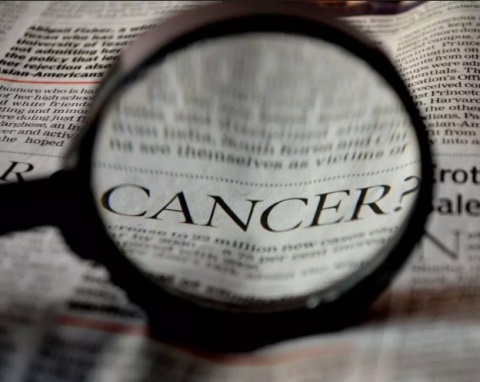 Chaque nouvelle étude confirme l’augmentation de la part des Français (75% à 80%) qui considèrent qu’il est "important" d’accompagner les traitements médicaux classiques contre le cancer par des soins complémentaires ».Une évolution en réponse aux attentes des patientsLes patients affichent qu’outre le traitement de la maladie, ils ont un grand besoin d’une approche globale (comme le confirme le Dr Sylvie Dolbeaut, responsable de l’unité psycho-oncologie à l’Institut Curie) qui leur apporte soutien, réconfort, aide à leur qualité de vie avec diminution des effets secondaires (douleurs, fatigue, nausées, insomnie, constipation, etc.), amélioration de la condition physique et plus globalement qui les aide à vivre le mieux possible avec un cancer.Parmi les soins complémentaires l’ostéopathie a ainsi pris une place significative, dont les bénéfices ont été démontrés par plusieurs études dont la publication des résultats a conduit plusieurs établissements publics et privés en charge de traitement oncologiques à inscrire dans leur « offre » une prise en charge ostéopathique ; dans notre région on peut par exemple citer l’Hôpital Européen de Marseille, l’Hôpital Beauregard, le centre Hospitalier d’Avignon, etc.Et les établissements engagés dans cette voie ont en outre permis de démontrer qu’en inscrivant l’Ostéopathie le plus en amont dans leur approche pluridisciplinaire, ils permettaient de faire bénéficier d’avantages plus larges  et contribuaient à fédérer les praticiens des diverses filières de la santé pour combattre avec le maximum d’efficience ce mal de notre époque : 
L’efficacité spécifique de l’ostéopathie constatée dans les établissements d’oncologie 

En synthèse, l’ostéopathie dispensée par des praticiens de haut niveau de formation et de compétences s’est fait positivement remarquer 3 avantages majeurs : 

1) L’ostéopathe, de par sa situation de praticien de première intention, est à même de détecter par sa palpation fine, des signes fonctionnels d’appel indétectables par les examens courants. L’Ostéopathie est en effet susceptible grâce à l’examen palpatoire de déceler des anomalies et de faire ainsi gagner un temps précieux en orientant vers les spécialistes qui pourront traiter de la façon la plus précoce ; vous en trouverez une illustration dans ce témoignage poignant : http://www.naturemania.com/naturo/conseilsante/osteoetcancer.htm
2) L’ostéopathe participe à la reprise en main de son corps pendant et après les traitements, minimisant les séquelles fonctionnelles des traitements. Les traitements radiothérapiques ou chimiothérapiques utilisés agissent sur les cellules à croissance rapide. Certaines cellules saines vont donc également être endommagées, ce qui explique l’apparition potentielle de plusieurs effets secondaires. L'ostéopathe voit alors l'évolution de la qualité des tissus (peau, muscles, souplesse des articulations, brûlures en cas de radiothérapie, douleurs musculaires en cas d'hormonothérapie etc...) et peut intervenir, conseiller pour favoriser la tolérance des traitements du cancer et améliorer la qualité de vie des patients.L’Ostéopathe va pouvoir ainsi, pendant et après le traitement, aider le patient à récupérer son intégrité fonctionnelle et agit dans de nombreux domaines : douleurs articulaires et musculaires accompagnant la plupart des cancers notamment par !es traitements chirurgicaux, radiothérapiques ou chimiothérapiques. 

3) De plus, le toucher qui constitue l’instrument diagnostique et thérapeutique de l’ostéopathe établit une communication sensorielle avec le patient, le rassurant et l’accompagnant dans sa récupération et la reprise de possession de son corps. 
Dans la stratégie thérapeutique des cancers, l’ostéopathie constitue donc bien un traitement complémentaire qui accompagne et facilite les traitements curatifs de fond, et s’inscrit pleinement dans une synergie basée sur la compétence et la confiance, piliers de la réussite du traitement.A défaut de proposition, contactez votre ostéopatheIl s’avère cependant que cette « offre ostéopathique » n’est pas encore systématiquement proposée par toutes les structures prenant en charge les patients cancéreux.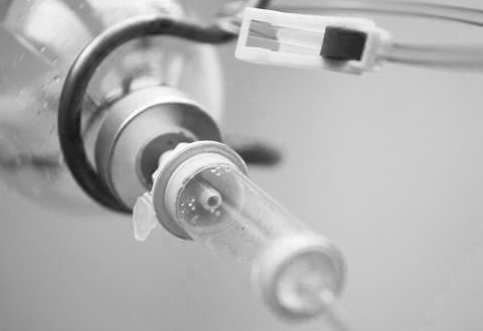  C’est pourquoi vous pouvez prendre l’initiative de vous tourner vers votre ostéopathe qui est en mesure d’apporter, dans une démarche individualisée, cet accompagnement attendu légitimement de toutes celles et tous ceux qui sont concernés.En lien avec le corps médical qui vous suit, et donc de façon complémentaire et en aucun cas substitutive, votre ostéopathe pourra mettre en œuvre un traitement ostéopathique qui vous soit spécifique et adapté en s’appuyant sur des techniques musculaires, articulaires ou myo-fasciales céphaliques, thoraciques et abdominales, et sauf contrindication complété par un traitement sur la région hépatique compte tenu du rôle essentiel du foie dans le métabolisme des agents anti-cancéreux et dans la fonction digestive en général, si souvent perturbée pendant les périodes de traitement chimiothérapique.Par son intervention il agira aussi pour réduire les difficultés fréquentes que vous rencontrez du fait de votre traitement médical : nausées, vomissements, douleurs, mais aussi fatigue ou troubles du sommeil.Toutes celles et ceux qui en ont pu en bénéficier ont constaté une amélioration sensible de leur qualité de vie et de leur moral et ont aussi noté que, en lien avec ces progrès en amont, ils « récupéraient » plus vite après leur traitement.L’Ecrivaine Alice Parizeau disait : « Il n'y a que deux façons de vaincre le cancer : aimer et continuer à sourire quoi qu'il advienne ». Les professionnels de la santé et votre Ostéopathe n’auront de cesse que de vous aider à relever ce défi.